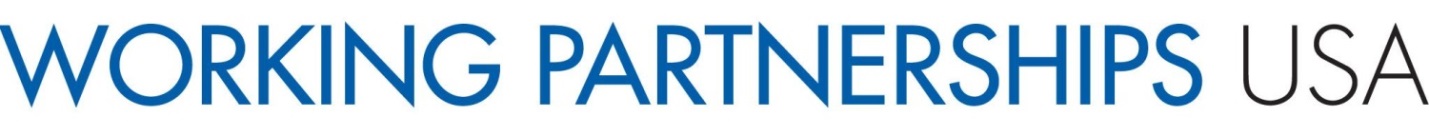 Job AnnouncementAssociate Policy Director – San Jose, CATHE OPPORTUNITYFor more than 20 years, Working Partnerships USA has been at the forefront of the national movement for a just economy driven by the power of working people. The Associate Policy Director will play a leadership role in our efforts to achieve economic and racial justice in Silicon Valley through innovative policy, research and organizing campaigns that focus on affordable housing and anti-displacement, transportation justice, healthcare, and quality jobs. The Associate Policy Director will join our expert team of public policy and organizing staff to lead comprehensive community-labor campaigns to transform our communities and the economy.THE ORGANIZATIONFounded in 1995, Working Partnerships USA is a community organization bringing together the power of grassroots organizing and public policy innovation to drive the movement for a just economy. We build the capacity of workers, low-income neighborhoods and communities of color to lead and govern. Based in Silicon Valley, we tackle the root causes of inequality and poverty by leading collaborative campaigns for quality jobs, healthy communities, equitable growth and a democracy that works for all. We are co-founders of Silicon Valley Rising, a community-labor coalition work to inspire the tech industry to build an inclusive, middle class.POSITION SUMMARYThe Associate Justice Director will work under the supervision of the Director of Public Policy and part of our policy and research team. The ideal candidate must be a high-energy, self-starter with multi-issue policy capacity and advocacy/government affairs experience. Candidates should have interest and experience crafting, analyzing and negotiating public policy solutions with working people, people of color, workers, and other vulnerable populations. Candidates must be able to thrive in a diverse environment of stakeholders including grassroots leaders, labor, business, community-based organizations, advocacy and policy organizations, environmental organizations, and government representatives. KEY RESPONSIBILITIESLead public policy campaigns in our core issue areas, especially for housing, transportation, land use, and healthcare.Provide policy analysis for organizational staff, leaders, and coalition members about key initiatives and campaigns moving at the local, state, and (less frequently) the federal level. Develop and implement strategies to win support and/or partner with policymakers to advance progressive public policy reforms.Build and strengthen alliances with allied organizations and critical stakeholders to support our policy agenda. Conduct baseline demographic and economic research to inform organizational direction and campaign development.Monitor the political landscape for key opportunities to advance our agenda and campaigns. Conduct research and analysis to respond to changes in the environment.Work effectively with Policy and Organizing team members to coordinate strategies, identify opportunities and advance our policy agenda to build power for working people. Effectively represent the organization in local and regional coalitions, with policy makers, public and private sector partners, and with social justice allies.Write and edit documents and policy briefs associated with campaigns.QUALIFICATIONSAt least 3 years’ experience working on housing, planning, transportation policy, land-use policy, healthcare, or economic/workforce policy particularly from a labor, social justice, and/or equity perspective.Deep commitment to social and economic justice issues, as well as to building power for working families.Ability to work irregular hours including evenings and weekends.Demonstrated ability to work with diverse stakeholders.General knowledge of Silicon Valley/the South Bay and Bay Area as a region with specific knowledge of priority communities a plus. SALARY AND BENEFITSThe salary range for this position is $65,000-70,000. Generous benefits package, including full family health insurance and 401(k). This is a full-time, exempt position with opportunity for advancement over time. APPLICATION PROCESSPlease submit your resume and a cover letter stating why you believe you are a fit with our organization and this position to jobs@wpusa.org.Working Partnerships USA is an equal opportunity employer that does not discriminate on the basis of race, religion, disability, gender, nationality, ethnicity, sexual orientation, or any other prohibited category. We strongly encourage women, people of color, LGBTQ, and all qualified persons to apply for this position.